Empréstimo de material - Termo de ResponsabilidadeNOME       	representante da entidade      	Declaro, para os devidos efeitos, que levantei  Módulo (s) de Bancada (s)  Arco de Meta Grades Metálicas  Pódio Outro      	em bom estado de conservação, no dia      	, noPavilhão Municipal Mário MexiaEstádio Municipal de Taveirocom destino a     	O presente material será devolvido no dia      	 no mesmo local de levantamento.Assumo os compromissos supracitados, responsabilizando-me por qualquer dano no referido equipamento, bem como a reposição do mesmo, caso não seja devolvido em igual quantidade. OBSERVAÇÕESO(s) requerente(s) ou representante legal / ASSINATURA       	  DATA      	O trabalhador/ ASSINATURA       	  DATA      	  N.º Mecanográfico       	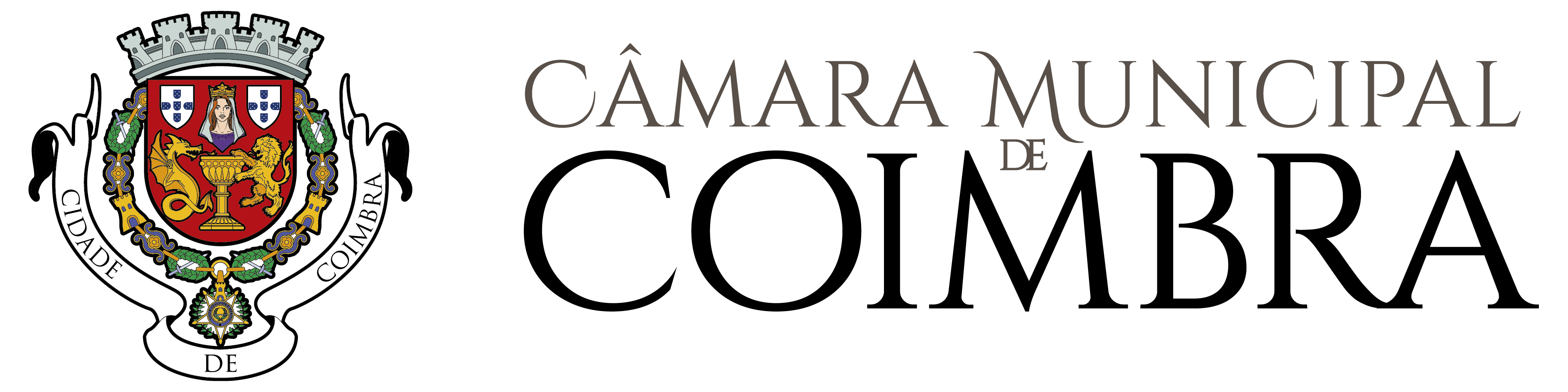 A preencher pelos 
serviços administrativosRegisto SGD nºDataProcesso nºGuia n.º